STATUTÁRNÍ MĚSTO ČESKÉ BUDĚJOVICE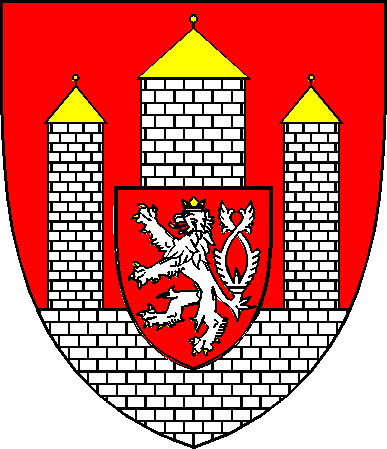 NAŘÍZENÍč. 7/2022 kterým se vymezují oblasti města České Budějovice, ve kterých lze místní komunikace nebo jejich určené úseky užít k stání silničního motorového vozidla za cenu sjednanou v souladu s cenovými předpisy ze dne 30. 5. 2022
Změněno nařízením č. 1/2023, schváleno dne 27. 2. 2023, účinnost od 15. 3. 2023!účinnost ode dne 1. 7. 2022
7/2022NAŘÍZENÍ,kterým se vymezují oblasti města České Budějovice, ve kterých lze místní komunikace nebo jejich určené úseky užít k stání silničního motorového vozidla za cenu sjednanou v souladu s cenovými předpisyRada města České Budějovice se na svém zasedání konaném dne 30.5.2022 usnesla (usnesení č. 766/2022) vydat na základě § 23 zákona č. 13/1997 Sb., o pozemních komunikacích, ve znění pozdějších předpisů, a podle § 11 odst. 1 a § 102 odst. 2 písm. d) zákona č. 128/2000 Sb., o obcích (obecní zřízení), ve znění pozdějších předpisů, toto nařízení:Čl. 1
Předmět úpravyToto nařízení za účelem organizování dopravy na území statutárního města České Budějovice vymezuje oblasti města České Budějovice, ve kterých lze místní komunikace nebo jejich určené úseky označené příslušnou dopravní značkou podle jiného právního předpisu užít k stání silničního motorového vozidla za cenu sjednanou v souladu s cenovými předpisy.Čl. 2
Vymezené oblastiPro účely tohoto nařízení se na území města České Budějovice vymezují zpoplatněné oblasti, a to v ohraničení stanoveném v příloze č. 1 tohoto nařízení (dále jen „vymezené oblasti“). Ve vymezených oblastech lze místní komunikace či jejich úseky určené v přílohách č. 2 a č. 3, označené příslušnou dopravní značkou podle jiného právního předpisu, užít k stání silničního motorového vozidla výlučně za cenu sjednanou v souladu s cenovými předpisy, a to za podmínek dále stanovených.Čl. 3
Návštěvnická stáníMístní komunikace nebo jejich určené úseky, stanovené v příloze č. 2 tohoto nařízení, lze užít za cenu sjednanou v souladu s cenovými předpisy k stání silničního motorového vozidla na dobu časově omezenou, nejvýše však na dobu 24 hodin (dále také jako „návštěvnická stání“).Za účelem návštěvnického stání lze využít i místní komunikace nebo jejich určené úseky stanovené v příloze č. 3 (abonentní a rezidentní stání), a to za podmínky provedení úhrady sjednané ceny pomocí virtuálních parkovacích hodin, tj. prostřednictvím příslušného webového rozhraní, příslušné aplikace pro mobilní telefony či jiných elektronických informačních systémů určených Magistrátem města České Budějovice. Čl. 4
Abonentní a rezidentní stáníMístní komunikace nebo jejich určené úseky, stanovené v příloze č. 3, lze užít za cenu sjednanou v souladu s cenovými předpisy k stání silničního motorového vozidlaprovozovaného právnickou nebo fyzickou osobou za účelem podnikání podle příslušného právního předpisu, která má sídlo nebo provozovnu v příslušné vymezené oblasti (dále také jako „abonenti“),fyzické osoby, která má místo trvalého pobytu nebo je vlastníkem nemovitosti v příslušné vymezené oblasti (dále také jako „rezidenti“).Čl. 5
Bezplatné stání mimo provozní dobuMístní komunikace nebo jejich určené úseky dle čl. 3 a 4 lze mimo stanovenou provozní dobu parkovacích zón užít bezplatně.Čl. 6
Způsob placení ceny stáníV případech podle čl. 3 se sjednaná cena platí na celou dobu stání prostřednictvím parkovacího automatu, prostřednictvím příslušné automatické pokladny při stání na parkovištích s automatickým závorovým systémem, anebo prostřednictvím virtuálních parkovacích hodin, kterými se rozumí příslušné webové rozhraní, příslušná aplikace pro mobilní telefony či jiné elektronické informační systémy určené Magistrátem města České Budějovice.V případech podle čl. 4 se sjednaná cena platí zakoupením elektronického parkovacího oprávnění na základě žádosti podávané na registračních místech určených Magistrátem města České Budějovice, a to poté, co žádající osoba prostřednictvím příslušných dokladů prokáže Magistrátu města České Budějovice, že splňuje podmínky vyplývající z čl. 4.Čl. 7
Způsob prokazování zaplacené ceny stáníV případech dle čl. 3 se zaplacení sjednané ceny stání prokazuje prostřednictvím registrace registrační značky daného vozidla provedené na parkovacím automatu nebo pomocí virtuálních parkovacích hodin, tj. prostřednictvím příslušného webového rozhraní, příslušné aplikace pro mobilní telefony či jiných elektronických informačních systémů určených Magistrátem města České Budějovice.V případech dle čl. 4 se zaplacení sjednané ceny stání prokazuje prostřednictvím registrace registrační značky daného vozidla v rámci příslušného elektronického informačního systému určeného Magistrátem města České Budějovice, a to na podkladě udělení elektronického parkovacího oprávnění dle čl. 6 odst. 2.Čl. 8
Zrušovací ustanoveníKe dni účinnosti tohoto nařízení se zrušuje nařízení statutárního města České Budějovice č. 5/2021 ze dne 21. 06. 2021, kterým se vymezují oblasti města České Budějovice, ve kterých lze místní komunikace nebo jejich určené úseky užít k stání silničního motorového vozidla za cenu sjednanou v souladu s cenovými předpisy.Čl. 9
ÚčinnostToto nařízení nabývá účinnosti dnem 1. 7. 2022.	Ing. Jiří Svoboda, v. r.	Ing. Ivo Moravec, v. r.	primátor města	náměstek primátoraPŘÍLOHA č. 1Vymezené oblasti(čl. 2)Vymezené oblasti města České Budějovice, ve kterých lze za podmínek stanovených tímto nařízením místní komunikace nebo jejich určené úseky užít pouze za cenu sjednanou v souladu s cenovými předpisy, se stanoví takto:Vymezená oblast A (historické jádro), ohraničená osami následujících komunikací a dalšími uvedenými liniemi:Mlýnská stokaHusova tř.Na SadechSenovážné nám.Lidická tř.řeka Malšeřeka VltavaDo této oblasti však pro účely určení okruhu abonentních a rezidentních osob ve smyslu přílohy č. 3 nespadá objekt na adrese nám. Přemysla Otakara II. čp. 2/2 (sídlo ohlašovny matričního úřadu Magistrátu města České Budějovice).Vymezená oblast C, ohraničená osami následujících komunikací a dalšími uvedenými liniemi:Rudolfovská tř.Na SadechHusova tř.Mlýnská stokařeka Vltavaspojnice řeky Vltavy a křižovatky Pražská tř. x Pekárenská ul., jak vyplývá z grafického vyobrazení tvořícího součást této přílohy nařízeníPekárenská Nádražní Vymezená oblast D, ohraničená osami následujících komunikací a dalšími uvedenými liniemiRudolfovská tř. NádražníMánesovařeka MalšeLidická tř.Senovážné nám.Na SadechVymezená oblast E, ohraničená osami následujících komunikací a dalšími uvedenými liniemiřeka Malšeřeka VltavaMánesovaVymezená oblast G, ohraničená osami následujících komunikací a dalšími uvedenými liniemi:Pekárenská Nádražní Strakonickářeka Vltavaspojnice řeky Vltavy a křižovatky Pražská tř. x Pekárenská ul., jak vyplývá z grafického vyobrazení tvořícího součást této přílohy nařízeníVymezená oblast H ohraničená osami následujících komunikací a dalšími uvedenými liniemi:Mánesovaželezniční areál na východ od NovohradskéIV. železniční koridor od Novohradské po řeku Malšeřeka Malšeareál Pivovaru SamsonNovohradská L. B. Schneidera řeka VltavaVymezená oblast I ohraničená osami následujících komunikací a dalšími uvedenými liniemi:L. B. SchneideraLidická tř. (u Samsonu)areál Pivovaru Samsonřeka MalšeIV. železniční koridor od řeky Malše po vlečku MondiPapírenská (vlečka Mondi) včetně jižní strany v úseku č.p. 947/1 až 933/21 a Lidická tř. 948/144řeka VltavaVymezená oblast - PARKOVIŠTĚ:VolejbalistůMK CB1024 (u sportovní haly)MK CB072 (u čerpací stanice pohonných hmot)Vymezená oblast - ZÁCHYTNÁ PARKOVIŠTĚ P+G, P+R:parkoviště P+R Jírovcovaparkoviště P+R u hřiště Dynamo (slepá ulice od B. Němcové)parkoviště P+G ul. Volejbalistů (samostatné parkoviště u sportovní haly)parkoviště P+G Dlouhá louka (Na Sádkách v úseku Husova tř. - Pasovská; všechny parkovací plochy v levé části parkoviště nacházející se ve vlastnictví statutárního města České Budějovice)PŘÍLOHA č. 2Návštěvnická stání(čl. 3)Na území města České Budějovice se vymezují následující místní komunikace, resp. jejich určené úseky, které lze pouze za cenu sjednanou v souladu s cenovými předpisy užít k stání silničního motorového vozidla na dobu časově omezenou, nejvýše však na dobu 24 hodin:Místní komunikace a jejich úseky v rámci vymezené oblasti A:Sokolský ostrov - jih od Husova tř. (slepá)Nám. Přemysla Otakara II. - jih od Biskupská do Dr. StejskalaNám. Přemysla Otakara II. - východ od Karla IV. do KanovnickáNám. Přemysla Otakara II. - západ od Piaristická do RadničníKarla IV. - Senovážné nám.Jirsíkova, parkoviště - od Dukelská (slepá) Jirsíkova - od Zátkovo nábř. do DukelskáKněžská - od Karla IV do HroznováDukelská - od Lidická tř. do JirsíkovaSenovážné nám. - od Karla IV. (slepá před poštou)Hroznová - od U Černé věže do KněžskáU Černé věže - od Hroznová do HradebníZátkovo nábř. (sever) - okolo Domu kultury Slaviaparkoviště Senovážné nám. (od Jirsíkova slepá)Místní komunikace a jejich úseky v rámci vymezené oblasti C:Kostelní - od Skuherského do PekárenskáK. Weise - od Fráni Šrámka do PekárenskáJírovcova - od Nová do PekárenskáOtakarova - od Rudolfovská tř. do Fráni ŠrámkaJ. Plachty - od Skuherského do PekárenskáLipenská - od Rudolfovská tř. do PekárenskáPekárenská - od Pražská tř. do OtakarovaRiegrova - od tř. 28.října do LipenskáJeremiášova - od Skuherského do Rudolfovská tř.J. Š. Baara - od tř. 28.října do LipenskáSkuherského - od Pražská tř. do NádražníB. Smetany - od Pražská tř. do Otakarovatř. 28.října - od Na Sadech do Fráni ŠrámkaDr. Tůmy - od B. Smetany do J. Š. BaaraNová - od Jírovcova do NádražníRudolfovská tř. - od Jeronýmova do Jeremiášovaparkoviště Mariánské nám. - od tř. 28. října (slepá)Fráni Šrámka - od Pražská do LipenskáPražská tř. - od Husova tř. do Holečkova Husova tř. - od Jiráskovo nábř. do Jaroslava Haška Resslova - od Holečkova do BudivojovaKlavíkova - od Jiráskovo nábř. do Jaroslava Haška Jiráskovo nábř. - od Husova tř. do KubatovaHolečkova - od Resslova do Pražská tř.Budivojova - od Kubatova do StaroměstskáStaroměstská, parkoviště - od Pražská tř. do HolečkovaStaroměstská - od Pražská tř. do Pražská tř.Kubatova - od Budivojova do Vrchlického nábř.NN937 - od Kubatova do slepáNN940 - od NN159 do Jiráskovo nábř.NN941 - od NN940 do NN940Místní komunikace a jejich úseky v rámci vymezené oblasti D:Senovážné náměstí - od Žižkova do Lannova tř.Nádražní - od Rudolfovská tř. do PrůmyslováLannova tř. - od Štítného do ChelčickéhoRudolfovská tř. - od Jeronýmova do JeremiášovaJeronýmova - od Rudolfovská tř. do Žižkova tř.Chelčického - od Rudolfovská tř. do Žižkova tř.Dukelská - od Lidická tř. do MánesovaŽižkova tř. - od Lidická tř. do DvořákovaDvořákova - od Lannova tř. do MánesovaKasárenská - od Novohradská do NádražníNovohradská - od Žižkova tř. do AlešovaAlešova - od Dukelská do ProkišovaU Tří lvů - od Dukelská do Vrchlického nábř.Vrchlického nábř. (obě strany) - od U Tří lvů do AlešovaČechova - od Žižkova tř. do AlešovaProkišova - od Alešova do MánesovaMístní komunikace a jejich úseky v rámci vymezené oblasti E:F. A. Gerstnera - od Mánesova do Zátkovo nábř.U Koněspřežky - od F. A. Gerstnera (slepá)Zátkovo nábř. - od F. A. Gerstnera do Lidická tř.Místní komunikace a jejich úseky v rámci vymezené oblasti G:Jírovcova - od Nádražní do NerudovaJ. Plachty - od Pekárenská do Nádražní Klaricova - od Puklicova (slepá)Nerudova - od Pražská tř. do JírovcovaNerudova - od Jiráskovo nábř. do Pražská tř.Neplachova - od U Trojice do ČéčovaČéčova - od Nerudova do PrůběžnáKněžskodvorská - od U Trojice do ČéčovaNN921 - od Kněžskodvorská (slepá)Klostermannova - od Hálkova do ČéčovaPuklicova - od Františka Hrubína do Pražská tř.NN928 - od Puklicova (slepá)Plzeňská - od V Oblouku do PrůběžnáPlzeňská - od Průběžná do ČéčovaNN906 - od Plzeňská (slepá)parkoviště u Průběžné - od Průběžné na východ a západparkoviště u Průběžné 2 - od Průběžné na východ u ul. Čéčovaparkoviště u Plzeňské - od Plzeňská (slepá, u ul. V Oblouku)Místní komunikace a jejich úseky v rámci vymezené oblasti H:E. Pittera - od slepá do B. NěmcovéBachmačská – od Jánošíkova do U VltavyU Vltavy – od Bachmačská do GrünwaldovaB. Němcové - od Jánská do GrünwaldovaGenerála Svobody - od V Zátiší do PivovarskáLidická tř. - od Pivovarská do Náměstí Jiřího z PoděbradMatice školské - od Generála Svobody po Modrý mostTylova - od Matice školské do U MalšeDukelská - od Mánesova do Havlíčkova Dukelská – točna MHD od Karla BurianaČechova - od Brožíkova do Roháče z DubéZeyerova - od Roháče z Dubé do M. VydrovéM. Vydrové - od Dukelská do Čechova Na Nábřeží - od M. Vydrové do KaplířovaBudovcova - od Na Nábřeží do DukelskáKarla Buriana + parkoviště - od Na Nábřeží do Dukelská Novohradská - od Mánesova do IV. železniční koridorParkoviště DynamoMístní komunikace a jejich úseky v rámci vymezené oblasti I:Parkoviště Plavská - od L. M. Pařízka do slepá (u Jižní zastávky)Šumavská - od Lidická do JungmannovaJungmannova - od Šumavská do MáchovaPapírenská (sever) - od B. Němcové do Lidická tř.Místní komunikace a jejich úseky v rámci vymezené oblasti Parkoviště:VolejbalistůVolejbalistů MK CB1024 (u sportovní haly)Na Dlouhé louce MK CB072 (u čerpací stanice pohonných hmot)Záchytná parkoviště P+G a P+Rparkoviště P+R Jírovcovaparkoviště P+G Dlouhá louka (Na Sádkách v úseku Husova tř. - Pasovská; všechny parkovací plochy v levé části parkoviště, nacházející se ve vlastnictví statutárního města České Budějovice) parkoviště P+G ul. Volejbalistů (samostatné parkoviště u sportovní haly)parkoviště P+R Dynamo (slepá ulice od B. Němcové)Jak vyplývá z čl. 3 odst. 2 tohoto nařízení, lze za účelem návštěvnického stání využít i úseky uvedené dále v příloze č. 3 (abonentní a rezidentní stání), a to za podmínky provedení úhrady sjednané ceny pomocí virtuálních parkovacích hodin, tj. prostřednictvím příslušného webového rozhraní, příslušné aplikace pro mobilní telefony či jiných elektronických informačních systémů určených Magistrátem města České Budějovice. PŘÍLOHA č. 3Abonentní a rezidentní stání(čl. 4)Na území města České Budějovice se vymezují následující místní komunikace, resp. jejich určené úseky, které lze pouze za cenu sjednanou v souladu s cenovými předpisy užít k stání silničního motorového vozidla provozovaného právnickou nebo fyzickou osobou za účelem podnikání podle příslušného právního předpisu, která má sídlo nebo provozovnu v příslušné vymezené oblasti (abonenti), nebo k stání silničního motorového vozidla fyzické osoby, která má místo trvalého pobytu nebo je vlastníkem nemovitosti v příslušné vymezené oblasti (rezidenti):Abonenti se sídlem nebo provozovnou, resp. rezidenti s trvalým pobytem, v oblasti A
mohou výše uvedeným způsobem užít tyto místní komunikace, resp. jejich určené úseky:Nám. Přemysla Otakara II.-západ od Piaristická do Radniční (mimo Po-Pá 08-18 h)Nám. Přemysla Otakara II.-východ - od Karla IV. do U Černé věže (mimo Po-Pá 08-18 h)Nám. Přemysla Otakara II.-jih - od Radniční do Karla IV. (mimo Po-Pá 08-18 h)U Černé věže - Hroznová do Hradební (mimo Po-Pá 08-18 h)Hroznová - od U Černé věže do Kněžská (mimo Po-Pá 08-18 h)Kněžská - od Karla IV. do Hroznová (mimo Po-Pá 08-18 h)Karla IV. - Senovážné nám. Jirsíkova - od Zátkovo nábř. do DukelskáDukelská - od Lidická tř. do JirsíkovaSenovážné nám. - od Karla IV. (slepá před poštou)Zátkovo nábř. (sever) - okolo Domu kultury Slaviaparkoviště Senovážné nám. (od Jirsíkova slepá) (mimo Po – Pá 08-18 h)Sokolský ostrov - sever od Husova tř. (slepá)Dr. Stejskala - od Široká do Karla IV.Široká - od Dukelská do slepáZátkovo nábř. - od Biskupská do Dr. Stejskalanám. Přemysla Otakara II. západ - od Piaristická do Radniční (mimo Po-Pá 08-18 hod.)Radniční - od Biskupská do ČeskáČeská - od Radniční do PiaristickáČeská - od Hroznova do Husova tř.Piaristická - od Česká do KrajinskáHroznová - od U Černé věže do ResslovaPlachého - od Hradební do HroznováNa Mlýnské stoce - od Česká do KanovnickáJaroslava Haška - od Mlýnská stoka do Husova tř.Plachého - od Hradební do HroznováU Černé věže sever - od Na Sadech do HradebníKněžská - od Karla IV. do ŠirokáKanovnická - od U Černé věže do Na SadechKněžská - od Na Mlýnské stoce do HroznováJiráskovo nábřeží - od Husova do Klavíkova (oblast C)Resslova - od Husova do Klavíkova (oblast C)Pražská tř. – od Holečkova do Husova tř. (oblast C)Riegrova - od Na Sadech/ tř. 28. října do Jírovcova (oblast C)Nová - od Na Sadech do Jírovcova (oblast C)Jírovcova/Nová - od Riegrova do Na Sadech (oblast C)Husova tř. - od Sokolský ostrov - Resslova (oblast C)Dukelská - od Lidická tř. do U Tří lvů (oblast D)Senovážné náměstí - od Žižkova do Lannova tř. (oblast D)Žižkova tř. - od Lidická tř. do U tří lvů (oblast D)Zátkovo nábř. - jih od F. A. Gerstnera do Lidická (oblast E)F. A. Gerstnera - od U Koněspřežky do Zátkovo nábř. (oblast E)U Koněspřežky - od F. A. Gerstnera do slepá (oblast E)Záchytné parkoviště P+G Dlouhá loukaAbonenti se sídlem nebo provozovnou, resp. rezidenti s trvalým pobytem, v oblasti C
mohou výše uvedeným způsobem užít tyto místní komunikace, resp. jejich určené úseky:Fráni Šrámka - od Pražská do Nádražní Kostelní - od Skuherského do Pekárenské  K. Weise - od Fráni Šrámka do Pekárenská  Jírovcova - od Nová do Pekárenské  Otakarova - od Rudolfovská tř. do Pekárenská  J. Plachty - od Skuherského do Pekárenské  Lipenská - od Rudolfovská tř. do Pekárenská  Pekárenská - od Pražská tř. do Nádražní  Riegrova - od tř. 28.října do Nádražní  Jeremiášova - od Skuherského do Rudolfovská tř.  J. Š. Baara - od tř. 28.října do Nádražní  Skuherského - od Pražská tř. do Nádražní  B. Smetany - od Pražská tř. do Lipenská  tř. 28. října - od Na Sadech do Fráni Šrámka  Dr. Tůmy - od B. Smetany do J. Š. Baara  Nová - od Jírovcova do Nádražní  Rudolfovská tř. - od Jeronýmova do Jeremiášova  Pražská tř. - od Holečkova do HusovaHusova tř. - od Jiráskovo nábř. do Jaroslava Haška Resslova - od Husova tř. do BudivojovaKlavíkova - od Jiráskovo nábř. do Jaroslava Haška Jaroslava Haška - od Husova tř. do Holečkova Jiráskovo nábř. - od Husova tř. do KubatovaHolečkova - od Resslova do Pražská tř.Budivojova vnitroblok - od Jiráskovo nábř. do ResslovaBudivojova - od Jiráskovo nábř. do StaroměstskáStaroměstská parkoviště - od Pražská tř. do HolečkovaStaroměstská - od Pražská tř. do Pražská tř.Pražská tř. - od Staroměstská do StaroměstskáNN931 - od Pražská tř. (slepá)Kubatova - od Budivojova do Jiráskovo nábř.NN939 - od Kubatova (slepá)NN937 - od Kubatova (slepá)NN938 - od NN937 (slepá)NN159 - od Kubatova do NN940NN940 - od NN159 do Jiráskovo nábř.NN941 - od NN940 do NN940Záchytné parkoviště P+R JírovcovaZáchytné parkoviště P+G Dlouhá loukaJeronýmova - od Rudolfovská tř. do Lannova tř. (oblast D)Štítného - od Rudolfovská tř. do Lannova tř. (oblast D)Chelčického - od Rudolfovská tř. do Lannova tř. (oblast D)Klaricova - od Pekárenská do Puklicova (oblast G)Kostelní - od Pekárenská do Puklicova (oblast G)Jírovcova - od Pekárenská do Puklicova (oblast G) J. Plachty - od Pekárenská do dům č. 1076/3 (oblast G)Abonenti se sídlem nebo provozovnou, resp. rezidenti s trvalým pobytem, v oblasti D
mohou výše uvedeným způsobem užít tyto místní komunikace, resp. jejich určené úseky:Senovážné náměstí - od Žižkova do Lannova tř.Jeronýmova - od Rudolfovská tř. do Žižkova tř.  Štítného - od Rudolfovská tř. do Lannova tř.  Chelčického - od Rudolfovská tř. do Žižkova tř.  Nádražní - od Rudolfovská tř. do Lannova tř.  Lannova tř. - od Chelčického do Štítného  Dukelská - od Lidická tř. do Mánesova  Žižkova tř. - od Lidická tř. do Dvořákova  Dvořákova - od Lannova tř. do Mánesova  Kasárenská - od Novohradská do Nádražní  Novohradská - od Žižkova tř. do Mánesova  Alešova - od Dukelská do Novohradská  U Tří lvů - od Dukelská do Žižkova tř.  Vrchlického nábř. (obě strany) - od U Tří lvů do Mánesova  Čechova - od Žižkova tř. do Alešova  Prokišova - od Alešova do Mánesova  Rudolfovská tř. - od Jeronýmova do Jeremiášova  Otakarova - od Rudolfovská tř. do Nová (oblast C)  Lipenská - od Rudolfovská tř. do Nová (oblast C)  Jeremiášova - od Rudolfovská tř. do Nová (oblast C) U Elektrárny - od Vrchlického nábřeží do Mánesova (oblast H)Vrchlického nábř. od U Elektrárny do Mánesova přes Čechova (oblast H)Abonenti se sídlem nebo provozovnou, resp. rezidenti s trvalým pobytem, v oblasti E
mohou výše uvedeným způsobem užít tyto místní komunikace, resp. jejich určené úseky:F. A. Gerstnera - od Mánesova do Zátkovo nábřežíZátkovo nábř. - od F. A. Gerstnera do Lidická třídaU Koněspřežky - od F. A. Gerstnera do slepáAbonenti se sídlem nebo provozovnou, resp. rezidenti s trvalým pobytem, v oblasti G
mohou výše uvedeným způsobem užít tyto místní komunikace, resp. jejich určené úseky:Kostelní - od Nerudova do PekárenskáJ. Plachty - od Pekárenská do Nádražní (včetně bočních komunikací na západ)Nádražní - vnitroblok do J. PlachtyNádražní - od Jírovcova (slepá)Klaricova - od Pekárenská (slepá, včetně bočních komunikací na východ)Nerudova - od Pražská tř. do Klaricova (včetně bočních úseků na sever a jih)Puklicova - od Kostelní do Klaricova (vč. parkoviště u Kostelní a sev. úseku k Nerudova)U Trojice - od Jírovcova (slepá)Jírovcova - od Jírovcova do U TrojicePekárenská - od Pražská tř. do NádražníJírovcova - od Pekárenské do NádražníJiráskovo nábř. - od Nerudova do U TrojiceU Trojice - do Jiráskovo nábř. do Pražská tř.Nerudova - od Jiráskovo nábř. do Pražská tř. (včetně bočních úseků na sever a jih)Nerudova vnitroblok - od Neplachova do Františka HrubínaNeplachova - od Čéčova do PuklicovaNN1375, NN1376 - od Puklicova (slepá)Hálkova - od Neplachova (slepá, včetně bočního úseku na jih)Čéčova - od Pražská tř. do NerudovaPražská tř. - od Nerudova do U TrojiceNN919 - od U Trojice (slepá)Kněžskodvorská - od U Trojice do ČéčovaNN921 - od Kněžskodvorská (slepá)Zachariášova - od Neplachova (slepá)Klostermannova - od Hálkova do ČéčovaPuklicova - od Pražská tř. do NeplachovaNeklanova - od Čéčova do ZachariášovaNN1797 - od Zachariášova na sever a na jihNN918, NN1788, NN1789, NN1791, NN1793 - úseky mezi Neplachova a ČéčovaNN917 - od U Trojice do U TrojiceNN916 - od Plzeňská (slepá)Plzeňská - od Průběžná do U TrojicePlzeňská - od Plzeňská do U Voříškova dvora (včetně slepého úseku)Plzeňská - od Průběžná do ČéčovaPrůběžná - od Plzeňská do ČéčovaPlzeňská západ - od Průběžné (slepá)Průběžná sever - od Průběžná do Strakonická (slepá mezi domy)NN906 - od Plzeňská (slepá)NN901 a NN902 - od Plzeňská (slepá)CB037 - od Plzeňská (slepá)V Oblouku - od Plzeňská do PlzeňskáNN928 - od Puklicova (slepá)Františka Hrubína - od Nerudova (slepá)parkoviště u Průběžné - od Průběžné na východ a západparkoviště u Průběžné č. 2 - od Průběžná na východ u ul. Čéčovaparkoviště u Plzeňské (slepá, u ul. V Oblouku)Záchytné parkoviště P+R JírovcovaJ. Plachty - od Pekárenská do Fráni Šrámka (oblast C)Otakarova - od Pekárenské do Fráni Šrámka (oblast C)Abonenti se sídlem nebo provozovnou, resp. rezidenti s trvalým pobytem, v oblasti H
mohou výše uvedeným způsobem užít tyto místní komunikace, resp. jejich určené úseky:Dukelská - od Mánesova do K. Buriana včetně točny MHD Vrchlického nábř. jih - od Mánesova do PolníVrchlického nábř. sever - od Čechova do U ElektrárnyNovohradská - od domu č.p. 751 do IV. železniční koridorU Elektrárny - od Mánesova do Vrchlického nábřežíBrožíkova - od Vrchlického nábř. do ČechovaČechova - od Brožíkova do BudovcovaPolní - od Vrchlického nábř. do LučníLuční – od Polní do ČechovaVnitrobloky Polní - od Polní na východVnitroblok Roháče z Dubé - od Roháče z Dubé na jihHavlíčkova - od Na Nábřeží do ČechovaRoháče z Dubé - od Zeyerova do PolníM. Vydrové - od Na Nábřeží do PolníMayerova - od Na Nábřeží do DukelskáBudovcova - od Na Nábřeží do ČechovaKaplířova - od Na Nábřeží do DukelskáKarla Buriana - od Na Nábřeží do Dukelská včetně parkovištěNa Nábřeží - od Havlíčkova do Karla BurianaZeyerova - od Havlíčkova do Budovcova včetně slepá na jih od BudovcovaTylova - od vjezdu do areálu polikliniky jih do U Malše včetně slepého úseku na severU Malše - od Lidická tř. do řeka MalšeVnitroblok Mánesova jih - parkoviště za budovou PianoKomenského - od Mánesova do PivovarskáVnitroblok Komenského - od Komenského na východ u ulice v ZátišíV Zátiší - od B. Němcové do KomenskéhoGenerála Svobody - od V Zátiší do L. B. SchneideraE. Pittera - od řeky Vltava do B. NěmcovéMatice školské - od B. Němcové do LidickáLidická tř. východ - komunikace nad pivovarem Samson do slepáVnitroblok Komenského - od Komenského do slepá na jih od ulice Matice školskéPivovarská - od Generála Svobody do LidickáLidická tř. - od Pivovarská do náměstí Jiřího z PoděbradL. B. Schneidera - od Jánošíkova do Generála SvobodyJánská - od Pabláskova do Generála SvobodyB. Němcové - od Matice školské do L. B. SchneideraPabláskova - od E. Pittera do L. B. SchneideraU Vltavy - od Jánošíkova do S. K. NeumannaJánošíkova - od Bachmačská do L. B. SchneideraVnitroblok Jánošíkova - od Jánošíkova na východ do slepáVnitroblok L. B. Schneidera - od L. B. Schneidera do slepá na východ od JánošíkovaBachmačská - od Pabláskova do U VltavyGrünwaldova - od B. Němcové do U VltavyS. K. Neumanna - od U Vltavy do B. NěmcovéParkoviště DynamoF. A. Gerstnera - od U Zimního stadionu do Mánesova (oblast E)Dukelská - od Alešova do Mánesova (oblast D)Vrchlického nábřeží - od Alešova do Mánesova (oblast D)Prokišova - od Alešova do Mánesova (oblast D)Novohradská - od Alešova do Mánesova (oblast D)Vnitroblok Roudenská - od L. M. Pařízka do Roudenská (oblast I)Heydukova - od Lidická tř. do Jungmannova (oblast I)Abonenti se sídlem nebo provozovnou, resp. rezidenti s trvalým pobytem, v oblasti I
mohou výše uvedeným způsobem užít tyto místní komunikace, resp. jejich určené úseky:Vnitroblok Roudenská - od L. M. Pařízka do RoudenskáU Zastávky - od L. M. Pařízka do HeydukovaParkoviště Plavská - od L. M. Pařízka do slepáHeydukova - od Lidická tř. do L. M. PařízkaŠumavská - od B. Němcové do JungmannovaMáchova - od B. Němcové do JungmannovaErbenova - od Lidická do JungmannovaČelakovského - od Lidická do JungmannovaPapírenská (sever) - od Purkyňova do LidickáJungmannova - od Heydukova do Čelakovského včetně slepého úseku na jih od ČelakovskéhoTichá - od Purkyňova do B. NěmcovéPurkyňova - od Tichá do PapírenskáPreslova - od Thomayerova do PurkyňovaPreslova slepý úsek - od Boletická do Purkyňova na jihBoletická - od Preslova do PapírenskáThomayerova - od Preslova do PapírenskáL. B. Schneidera - od Jánošíkova do Generála Svobody (oblast H)B. Němcové - od Jánská do L. B. Schneidera (oblast H)Generála Svobody - od Jánská do L. B. Schneidera (oblast H)Lidická tř. - od Pivovarská do nám. Jiřího z Poděbrad (oblast H)